Центральная площадь 1, г. Удачный, Мирнинский район, Республика Саха (Якутия), 678188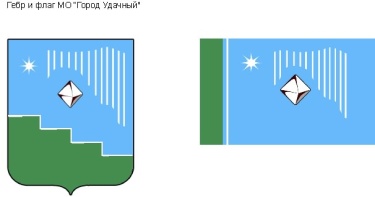 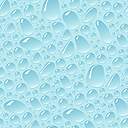 Факс: (41136) 5-03-70,  тел. (41136) 5-25-70;  E-mail: adm.udachny@mail.ru РАСПОРЯЖЕНИЕот «_____» ___________2021г.                                                                                                  № _____О назначении публичных (общественных) слушаний попроекту Программы комплексного развития коммунальной инфраструктуры МО «Город Удачный» на период 2020-2037 годы, актуализированной на 2022 годВо исполнение статьи  28 Федерального закона от 06.10.2003  № 131 –ФЗ «Об общих принципах организации местного самоуправления в Российской Федерации», в  соответствии с требованиями Постановления Правительства Российской Федерации от 14.06.2013 № 502 «Об утверждении требований к программам комплексного развития систем коммунальной инфраструктуры поселений, городских округов», положением «О публичных (общественных) слушаниях в МО «Город Удачный», утвержденным решением Удачнинского городского Совета депутатов муниципального образования «Город Удачный» Мирнинского района Республики Саха (Якутия) от 12.06.2006 № 10-11,  Уставом МО «Город Удачный»,Вынести на публичные (общественные) слушания с участием жителей города Удачный проект Программы комплексного развития коммунальной инфраструктуры МО «Город Удачный» на период 2020-2037 годы, актуализированной на 2022 год, согласно приложениям №№ 1,2.Назначить публичные (общественные) слушания по обсуждению проекта Программы комплексного развития коммунальной инфраструктуры МО «Город Удачный» на период 2020-2037 годы, актуализированной на 2022 год на 28.12.2022 в 11-00 часов местного времени. Место проведения публичных слушаний: г. Удачный, Центральная площадь, 1, конференц-зал администрации МО «Город Удачный».Утвердить состав организационного комитета по подготовке и проведению публичных (общественных) слушаний по обсуждению проекта Программы комплексного развития коммунальной инфраструктуры МО «Город Удачный» на период 2020-2037 годы актуализированной на 2022 год, согласно приложению № 3.Организационному комитету осуществить прием заявок для участия в публичных (общественных) слушаниях, предложений и рекомендаций по выносимому на публичные слушания по обсуждению проекта Программы комплексного развития коммунальной инфраструктуры МО «Город Удачный» на период 2020-2037 годы, актуализированной на 2022 год, по адресу: г. Удачный, Центральная площадь 1, тел: 5-11-12*121 (пн-чт с 8.30 до 18.00 (перерыв с 12.30 до 14.00), пт. с 8.30 до 12.30).Опубликовать настоящее распоряжение в порядке, предусмотренном Уставом МО «Город Удачный». Ответственный за направление настоящего распоряжения для опубликования и размещения в газете «Информационный вестник», на официальном сайте МО «Город Удачный» главный специалист по коммунальному хозяйству (Капитурова В.П.).Настоящее распоряжение вступает в силу со дня его официального опубликования (обнародования).Контроль исполнения настоящего распоряжения оставляю за собой.И.о. главы города                                                                                 О.Н. БалкароваВизы: Заместитель главы администрации по экономике и финансам ______________________________________ Т.В. ДьяконоваГлавный специалист по кадрам и муниципальной службе______________________________ А.И. БарбарукЗаместитель главы администрациипо правовым вопросам и вопросам местного самоуправления   ___________________________ Ю.В. ШестаковаГлавный специалист по коммунальному хозяйству             _____________________________ В.П. КапитуроваГлавный энергетик ____________________________________________ О.Н. ЗолотухинПриложение № 3к распоряжениюот «__16___» ____12_________2021г. №_143__Состав организационного комитета по подготовке и проведению публичных (общественных) слушаний по обсуждению проекта Программы комплексного развития коммунальной инфраструктуры МО «Город Удачный» на период 2020-2037 годы, актуализированной на 2022 годБалкарова Ольга Николаевна – и.о. главы города;Дьяконова Татьяна Викторовна - заместитель главы администрации МО «Город Удачный» по экономике и финансам;Шестакова Юлия Васильевна - заместитель главы администрации МО «Город Удачный» по правовым вопросам и вопросам местного самоуправления;Патрин Дмитрий Михайлович – главный инженер УО ООО «ПТВС»;Золотухин Олег Николаевич – главный энергетик администрации МО «Город Удачный»;Хисматуллина Наталья Николаевна – главный специалист по имущественным и земельным отношениям администрации МО «Город Удачный»;Бирюкова Алина Фаильевна – инженер по надзору за зданиями и сооружениями администрации МО «Город Удачный»;Капитурова Валентина Петровна – главный специалист по коммунальному хозяйству администрации МО «Город Удачный»;Долгова Екатерина Андреевна – ведущий специалист по коммунальному хозяйству. 